ПЛАН-КОНСПЕКТ УРОКА 
        Графики и диаграммы. Наглядное представление о соотношении величин          .(Тема урока) Цели урока: - сформировать у учащихся представления о назначении графиков и диаграмм;  - сформировать у учащихся представления о возможностях визуализации информации с помощью диаграмм;- закрепить навыки построения графиков и диаграмм по табличным данным в среде электронных таблиц MS Excel с помощью Мастера диаграмм.Задачи:обучающие:- обеспечить в ходе урока повторение основных терминов и понятий темы «Электронные таблицы»;- обеспечить в ходе урока повторение основных приемов создания диаграмм в среде электронных таблиц MS Excel с помощью Мастера диаграмм;- дать представление о различных видах и областях применения диаграмм;- формировать навыки работы в среде электронных таблиц MS Excel.развивающие:- развитие у учащихся умений и навыков самостоятельной работы и работы в группах, исследовательской деятельности;- развитие умений выделять главное;- развитие системного и логического мышления, внимательности.воспитательные:- воспитывать культуру поведения и формировать навыки здоровьесбережения при работе в компьютерном классе;- стимулировать познавательную деятельность учащихся;- привить интерес к предмету. Предметные результаты: - уметь анализировать табличные данные;- знать различные виды диаграмм и области их применения;- уметь выбирать нужный тип диаграмм для визуализации данных в конкретной задаче;- уметь строить диаграммы различного вида в среде электронных таблиц MS Excel;Личностные результаты: - уверенность в себе с точки зрения ИКТ-компетентности;- умение работать в группе, прислушиваться к мнению других;- умение аргументировать свою версию;- умение систематизировать полученные знания и делать соответствующие выводы.Тип урока комбинированныйФормы работы учащихся  - фронтальная, групповая.Необходимое техническое оборудование - мультимедийный проектор, персональные компьютеры.Таблица 1.СТРУКТУРА И ХОД УРОКАПриложение 1 к плану-конспекту урокаГрафики и диаграммы. Наглядное представление о соотношении величин(Тема урока)Таблица 2.ПЕРЕЧЕНЬ ИСПОЛЬЗУЕМЫХ НА ДАННОМ УРОКЕ ОРПриложение 2 к плану-конспекту урокаГрафики и диаграммы. Наглядное представление о соотношении величин (Тема урока)Раздаточный материал «Климат»Приложение 3 к плану-конспекту урокаГрафики и диаграммы. Наглядное представление о соотношении величин (Тема урока)Презентация «Графики и диаграммы. Наглядное представление о соотношении величин»Приложение 4 к плану-конспекту урокаГрафики и диаграммы. Наглядное представление о соотношении величин (Тема урока)Раздаточный материал «Сравнительная характеристика различных видов диаграмм»Список литературы и Интернет-ресурсовБосова Л.Л. Информатика: учебник для 7 класса – М.: БИНОМ. Лаборатория  знаний, 2011.Босова Л.Л., Босова А.Ю. Уроки информатики в 5-7 классах: методическое пособие. – М.: БИНОМ. Лаборатория знаний, 2011.Босова Л.Л. Набор цифровых образовательных ресурсов «Информатика 5-7». – М.: БИНОМ. Лаборатория знаний, 2011.Материалы авторской мастерской Босовой Л.Л. (http://metodist.lbz.ru/authors/informatika/3/)ФИО (полностью)Погорелова Елена ВасильевнаМесто работыГБОУ СОШ «Школа здоровья» №1008ДолжностьУчитель информатики и ИКТПредметИнформатика и ИКТКласс7Тема и номер урока в теме«Графики и диаграммы. Наглядное представление о соотношении величин» Урок №3Базовый учебник«Информатика и ИКТ: учебник для 7 класса» автор Л.Л. Босова№Этап урокаИспользо-вание ОР(с указанием  порядкового номера из Табл.2)Деятельность учителя(с указанием действий с ОР, например, демонстрация)Деятельность ученикаВремя(в мин.)1235672ОрганизационныйПриветствие учащихся.Объявление темы, а также целей и задач урока. (Сл.1)Приветствие учителя. Записывают в тетрадь число и тему урока2Актуализация знаний, проверка домашнего заданияВопросы учащимся:Как называется документ, созданный в электронных таблицах? Что является основным элементом электронной таблицы? Как записывают в формуле адрес ячейки?Что такое диаграмма?Какие виды диаграмм вы знаете?Как построить диаграмму с помощью Мастера диаграмм?Отвечают на вопросы33Создание проблемной ситуации1Демонстрация с помощью презентации (Сл.2) и раздаточного материала.Учащимся, разделенным на три группы, предлагается по предложенной таблице «Погода в мае 2006 года» ответить на вопросы:Группа 1Какая самая высокая t была в мае? (23°C) Какого числа была самая низкая t? (10 мая)Сколько дней была t>20°C? (7 дн)Группа 2Сколько дней влажность была больше 60%? (9 дн)Какого числа была наименьшая влажность? (1 мая)Сколько дней было повышенное давление (норма 746мм)? (12 дн)Группа 3Какая погода пасмурная или ясная преобладала в мае? (пасмурная)Поиск ответов по таблице занимает достаточно много времени. Чтобы правильно ответить на вопросы, приходится не один раз  внимательно просматривать таблицу. Да и составить общее представление о погоде в мае затруднительно.- Подумайте, в какой форме удобно было бы представить эту информацию, чтобы легко было отвечать на поставленные вопросы?Просматривают таблицу и отвечают на вопросы54Изучение нового материалаДемонстрация с помощью презентации (Сл.3-5).С помощью какого вида диаграмм удобно представить процесс изменения температуры, давления и влажности?По графику можно мгновенно ответить на вопросы:- какого числа была самая низкая t?- сколько дней влажность была больше 60%? и т.д.Назовите + и -  такого вида диаграмм как график.(Возможные ответы:- точность, информативность – достоинства;- сложность восприятия - недостаток)Демонстрация с помощью презентации (Сл.6).Теперь поработаем с графой «Облачность». По таблице трудно сказать, какая облачность преобладала в мае. Но если построить дополнительную таблицу, в которой представить количество дней с одинаковой облачностью, то задача упростится. Какую диаграмму, отражающую вклад дней с различной облачностью за весь месяц, можно построить на основании этой таблицы? (круговую)Назовите + и -  такого вида диаграмм как круговая.(Возможные ответы:- очень наглядная  – достоинства;- малоинформативна - недостаток)Учащиеся отвечают на вопрос и принимают участие в обсуждении10Демонстрация с помощью презентации (Сл.7).Обеспечить и наглядность,  и точность информации во многих случаях позволяет столбчатая диаграмма.По полученной диаграмме можно не только сравнивать количество дней с той или иной облачностью, но и точно указать, сколько дней какой облачности было в мае.Демонстрация с помощью презентации (Сл.8).Если посчитать количество дней с ветром каждого направления и на основании этой информации построить лепестковую диаграмму, то можно получить так называемую розу ветров. 5ФизкультминуткаМассаж активных точек (активашка)с силой потереть ладони друг о друга (10 раз)с силой потереть щеки вверх-вниз (10 раз)кончиками пальцев побарабанить по затылку и макушке (10 раз)указательным пальцем нащупать впадину в основании черепа и 3 раза надавить3 раза сжать руки в кулак, помассировать места соединения большого и указательного пальцев.потянуть мочки ушей (10 раз)помассировать мизинцы обеих рукВыполнение упражнений26Рефлексия содержания учебного материалаПодводя итог,  учащимся предлагается заполнить таблицу «Сравнительная характеристика различных типов диаграмм» на раздаточном материале, который потом вклеивается в тетрадь. Одному учащемуся можно предложить заполнить таблицу на доске.57Практическая работа2Учащимся предлагается выполнить практическую работу №9 задание №3 учебника.Выполнение практической работы158Итоги урокаПроверка  выполнения практической работы и выставление оценокДомашнее задание:   §2.9 с. 88-91, РТ №46, 49 с.64, 70Записывают домашнее задание3№Название ресурсаТип, вид ресурса Форма предъявления информации (иллюстрация, презентация, видеофрагменты, тест, модель и т.д.)1Справочный материал «Климат»информационныйраздаточный печатный материал2Диаграммы и графикиобучающиймультимедийная презентация3Сравнительная характеристика различных видов диаграммобучающийраздаточный печатный материалПогода в мае 2006 годаПогода в мае 2006 годаПогода в мае 2006 годаПогода в мае 2006 годаПогода в мае 2006 годаПогода в мае 2006 годаПогода в мае 2006 годаПогода в мае 2006 годаДатаТемпература, °СВлажность, %Давление, ммВетерВетерВетерОблачностьДатаТемпература, °СВлажность, %Давление, ммНаправлениеГрадусСкорость, м/сОблачность1+ 1625759Ю-В1303Ясно2+ 1930759С-З3202Ясно3+ 2030759С-В302Ясно4+ 2226759С-В350220-30%5+ 2128760С-В50190%6+ 2235759В90270-80%7+ 1952753С-В30460%8+ 1266750С340390%9+ 1458747С-В402Сплошная10+ 1388743В901Сплошная11+ 1371741В80190%12+ 1081745С-З3102Сплошная13+ 1748747Штиль-070-80%14+ 2340743Ю-З230150%15+ 1659743З290290%16+ 1338746С-З310370-80%17+ 1341749Штиль-0Сплошная18+ 1541750С-В20270-80%19 + 1736745Ю180240%20+ 1488738Ю-З240290%21+ 2152739Ю-В1402Сплошная22+ 1572740Ю-З2405Сплошная23+ 2149745Ю-З240370-80%24+ 2253744З280250%25+ 1748744Ю-З220290%26+ 1852744Штиль-090%27+ 1193738Ю160290%28+ 1362741З270390%29+ 1659735Ю-В1401Сплошная30+ 1187736Штиль-0Сплошная31+ 1751744Ю-В1303СплошнаяСлайд 1Слайд 2	Слайд 3	Слайд 4	Слайд 5Слайд 6Слайд 7Слайд 8Вид диаграммыХарактеристикаГистограммаКруговая диаграммаГрафикНаглядностьИнформативностьВозможностипроведения анализа Возможности выявления процентных соотношений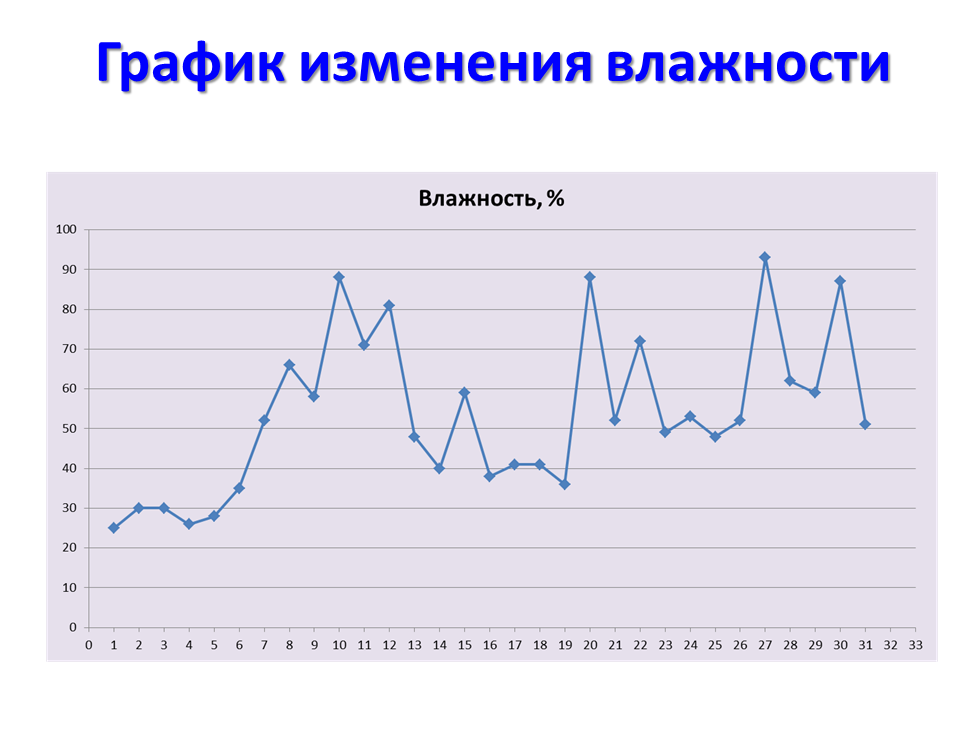 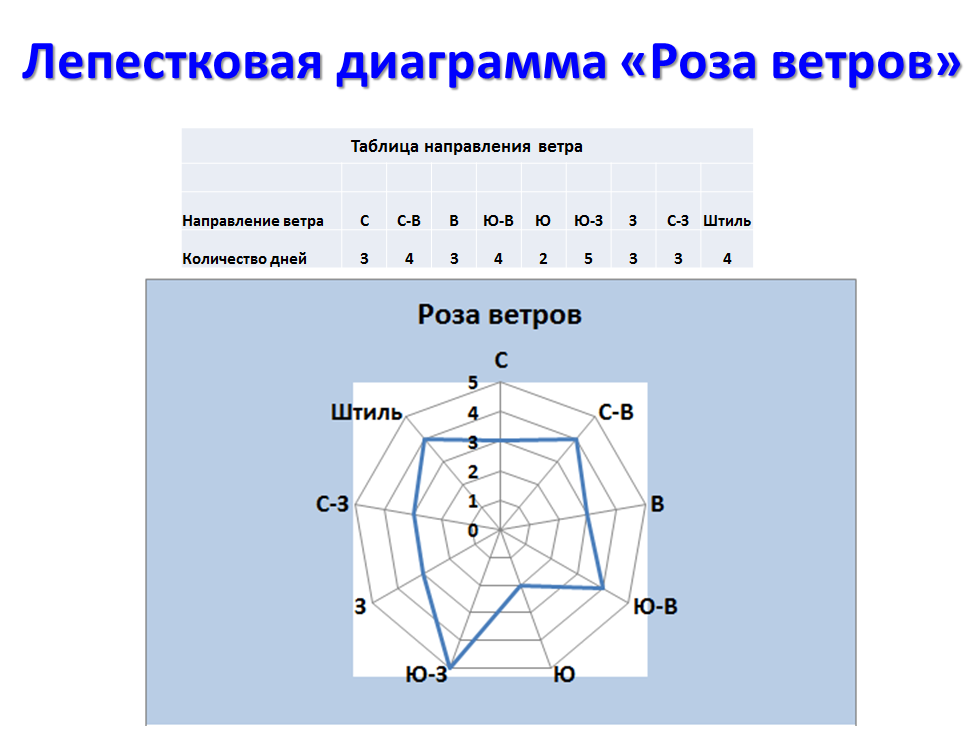 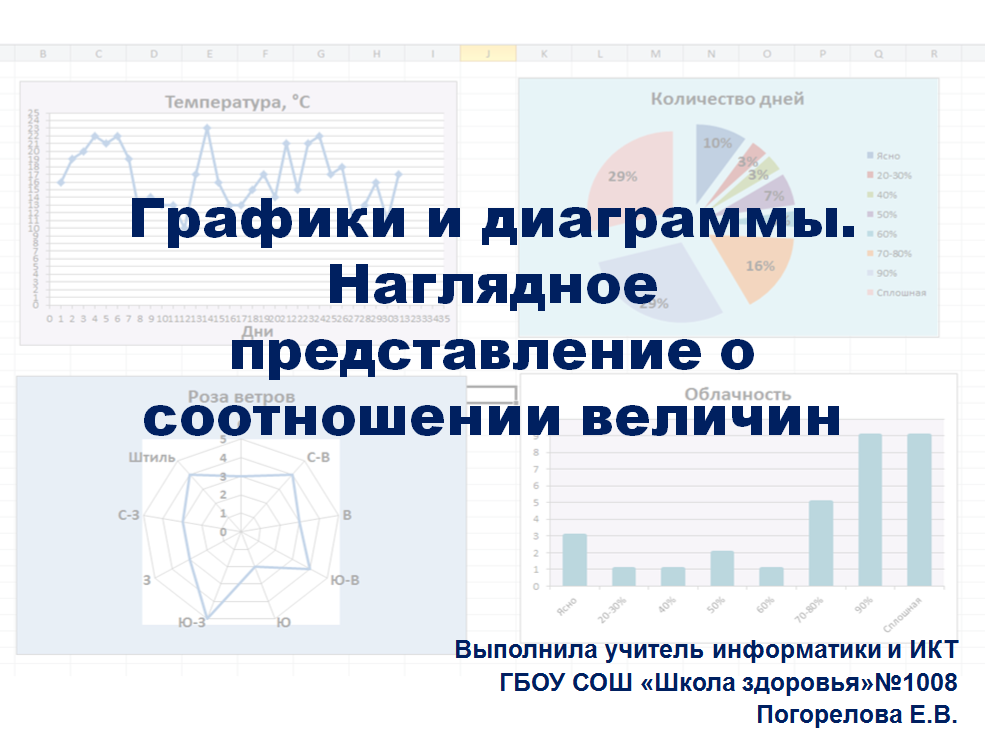 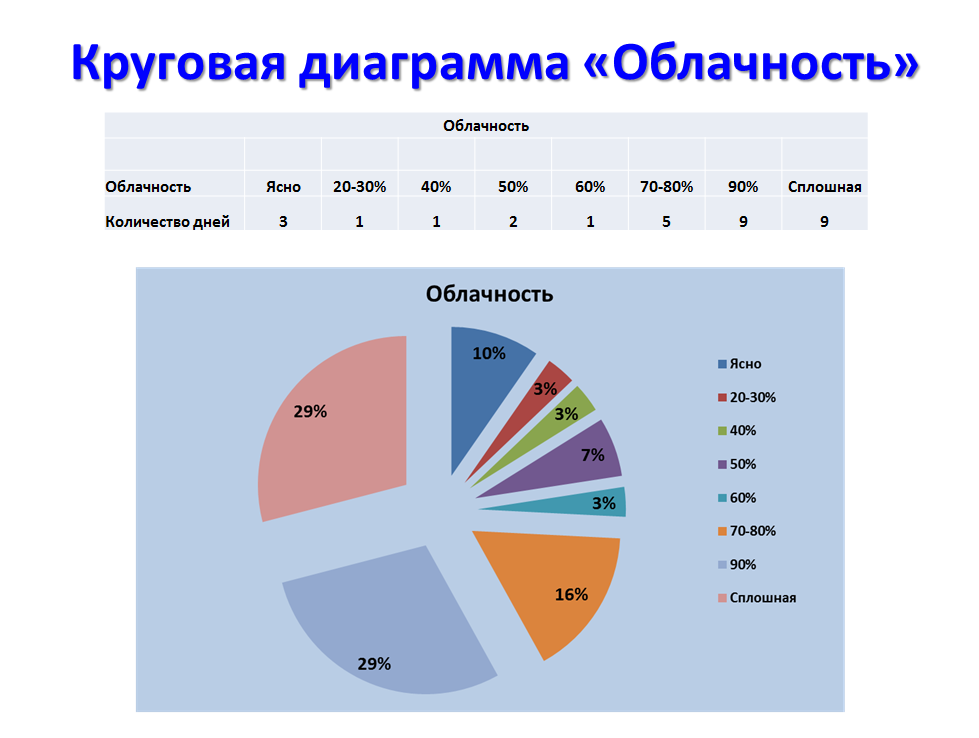 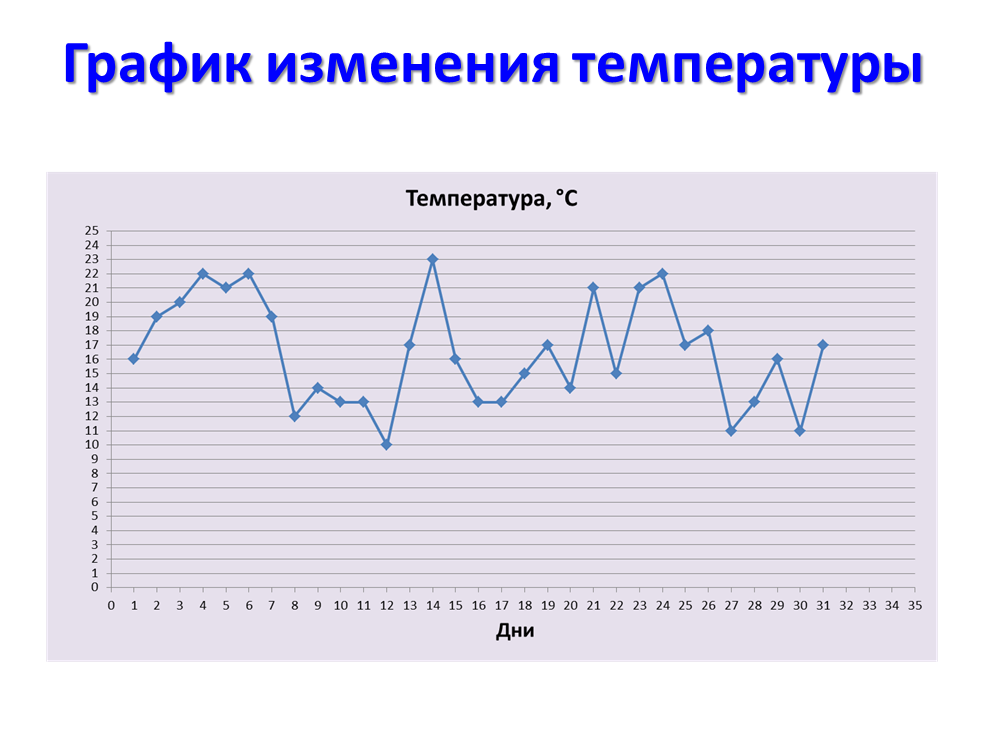 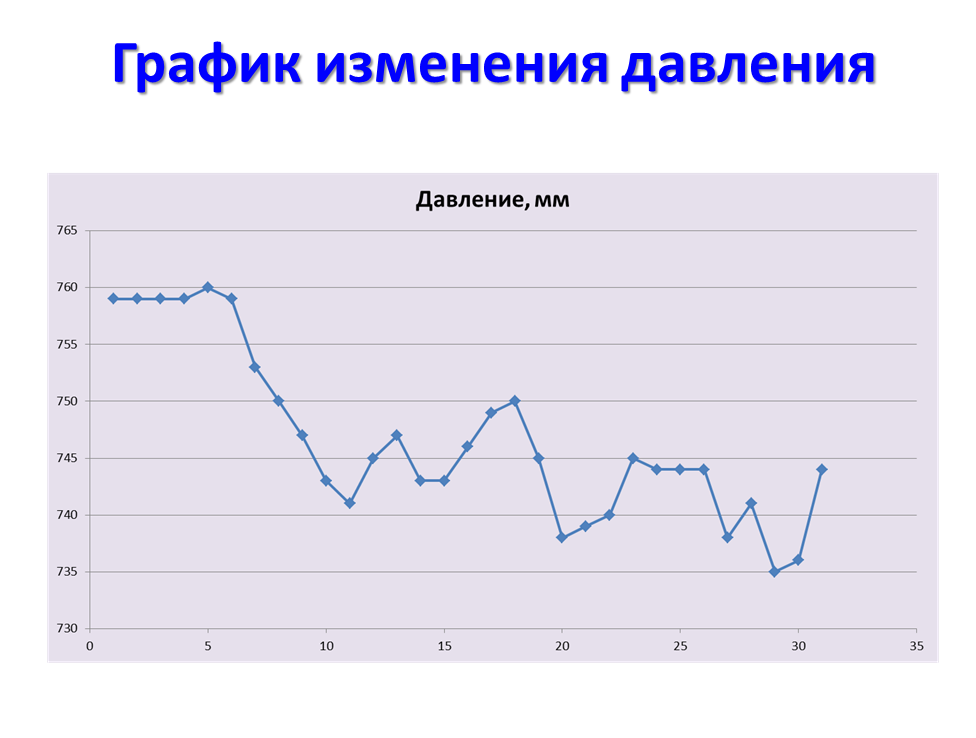 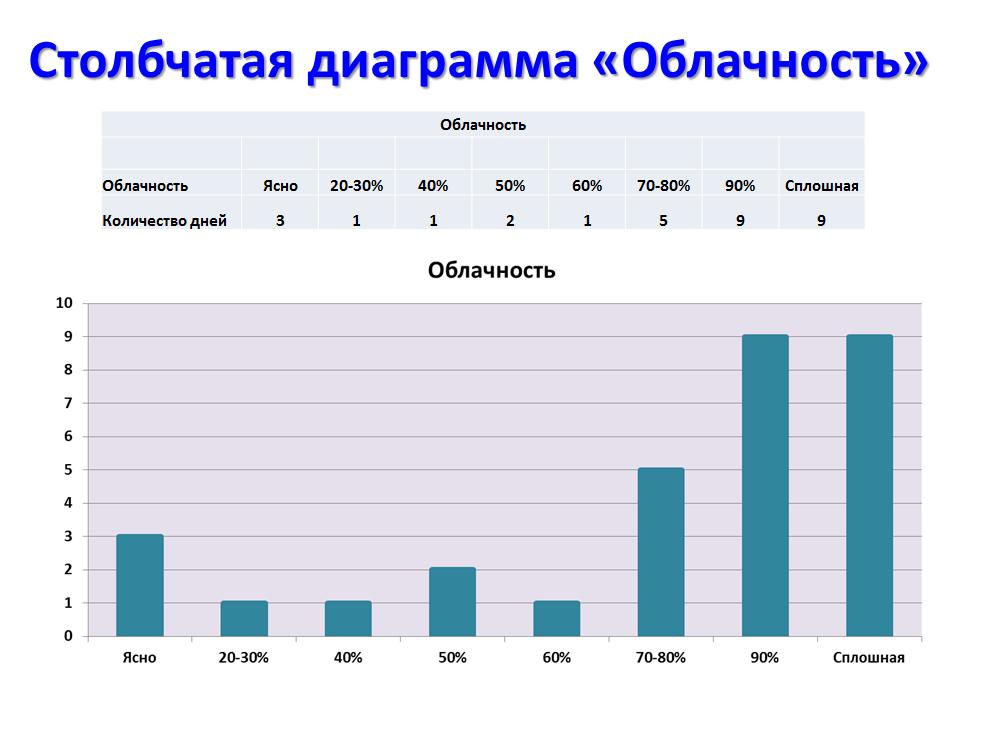 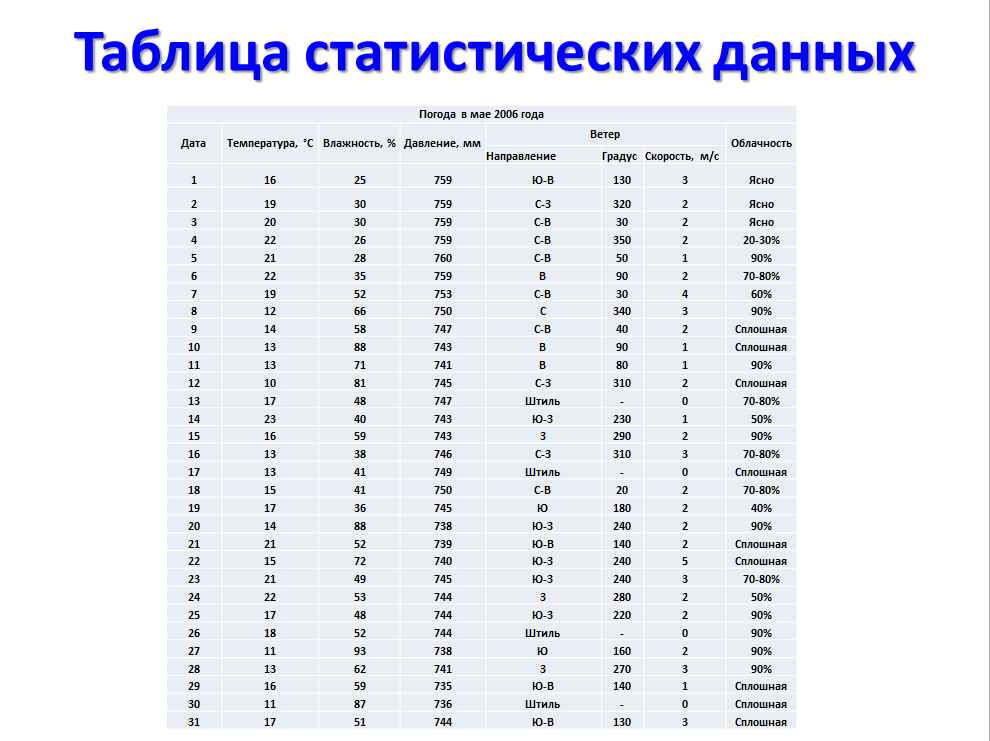 